ผู้สอน					อีเมลตอน 1	รศ.ดร. ชุมพล บุญคุ้มพรภัทร	chumphol.b@cmu.ac.th ตอน 2	ผศ.ดร. วัฒนา จินดาหลวง		wjindaluang@gmail.com หน่วยกิต	3 (2-2-5)				วิชาบังคับก่อน	204113 หรือ 204114ผลลัพธ์การเรียนรู้ของกระบวนวิชานักศึกษาสามารถอธิบายการจัดระบบและโครงสร้างขององค์ประกอบฮาร์ดแวร์หลักของคอมพิวเตอร์นักศึกษาสามารถอธิบายกลไกของการถ่ายโอนและควบคุมสารสนเทศภายในคอมพิวเตอร์ดิจิทัลนักศึกษาสามารถเขียนโปรแกรมระบบนักศึกษาแสดงพฤติกรรมความเป็นผู้มีจรรยาบรรณทางวิชาชีพ มีวินัย ตรงต่อเวลา รวมทั้งมีความรับผิดชอบต่อตนเองและสังคมคำอธิบายลักษณะกระบวนวิชาวงจรตรรกะดิจิทัล องค์ประกอบดิจิทัล การแทนข้อมูล การถ่ายโอนเรจิสเตอร์และการดำเนินการไมโคร 
การจัดระบบและออกแบบคอมพิวเตอร์เบื้องต้น การควบคุมไมโครโปรแกรม หน่วยประมวลผลกลาง การคำนวณคอมพิวเตอร์ การจัดระบบรับเข้าส่งออก การจัดการหน่วยความจำ และการโปรแกรมระบบด้วยภาษาแอสเซมบลีสัดส่วนคะแนนงานที่ได้รับมอบหมาย	10 %สอบย่อย			10 %สอบกลางภาค		40 %สอบปลายภาค		40 %หนังสือประกอบการเรียนการสอนM. Moris Mano, Computer System Architecture, 3rd ed. NJ: Prentice Hall, 1992.Ytha Yu and Charles Marut, Assembly Language Programming and Organization of the IBM PC. 
New York: McGraw-Hill, 1992.วัน–เวลาสอบสอบกลางภาค	รอประกาศสอบปลายภาค	วันพฤหัสบดี 26 ตุลาคม 2566	เวลา 8:00 – 11:00 น.วัน–เวลาเรียน  					ตอน 1		ตอน 2บรรยาย		อังคาร 	14:30 – 16:30 น.		CSB201		CSB207ปฏิบัติการ		ศุกร์	14:30 – 16:30 น.		CSB307		CSB303แผนการสอนนโยบายการส่งงานแบ่งงานทั้งหมดเป็น 2 ชุด ได้แก่ ชุดกลางภาค และ ชุดปลายภาค ไม่มีเดดไลน์ ส่งได้วันสุดท้ายคือวันสอบ แต่ขอให้นักศึกษาพยายามทำด้วยตนเองเว็บไซต์	https://www2.cs.science.cmu.ac.th/staff/chumphol/204231/ หมายเหตุ	นักศึกษาสามารถดาวน์โหลดเอกสารประกอบการสอนและแอสเซมเบลอร์ได้จากเว็บไซต์นี้.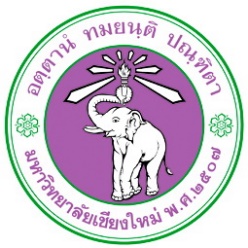 ประมวลรายวิชารหัสวิชา		204231ชื่อวิชา  		การจัดระบบและสถาปัตยกรรมคอมพิวเตอร์
Course Title	Computer Organization and Architectureสัปดาห์ที่ส่วนเนื้อหา1Assembly IData Representation and 8086 Microprocessors2Assembly IIAssembly Language Syntax and Program Data3Assembly IIIProgram Structure and I/O Controls4Assembly IVThe FLAGS Register5Assembly VBranching Structures6Architecture IBoolean Algebra and Map Simplifications7Architecture IIFlip-Flops8สอบย่อยสอบกลางภาคสอบกลางภาคสอบกลางภาค9Assembly VILooping Structures10Assembly VIIMultiplication and Division Instructions11Assembly VIIIAddressing Modes12Architecture IIIDecoders and Multiplexers13Architecture IVBUS System for Registers and Arithmetic Circuits14Architecture VArithmetic Algorithms and Memory Address Map15สอบย่อยสอบปลายภาคสอบปลายภาคสอบปลายภาค